会費の徴収基準、払い込みの方法及び納期１．会費徴収基準２．会費の振込みの方法　 「預金口座振替」及び「振込」又は「集金」とします。３．会費の納期年２回　６月（４月～９月分）、１２月（１０月～３月分）※年度途中で加入された場合は、加入承諾月より月割りで計算します。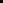 　４. 特記事項　　特別会費については下記の通りです。区      分金  額（年）個人会員１２，０００　円法人会員（資本金１，０００万円未満）１５，０００　円（資本金１，０００万円以上）１８，０００　円特別会費（大型店及びテナント対象）理事会で決定大型店舗販売店（特別会費）大型店舗販売店（特別会費）大型店舗販売店（特別会費）大型店舗販売店（特別会費）床面積金　額（年）　　５００㎡以上～２，０００㎡未満１８，０００　円２，０００㎡以上～５，０００㎡未満２４，０００　円５，０００㎡以上～８，０００㎡未満６０，０００　円８，０００㎡以上～１５，０００㎡未満９６，０００　円１５，０００㎡以上１８０，０００　円